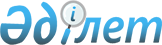 "2020-2022 жылдарға арналған Ақирек ауылдық округінің бюджеті туралы" Арал аудандық мәслихатының 2019 жылғы 26 желтоқсандағы № 299 шешіміне өзгерістер енгізу туралы
					
			Мерзімі біткен
			
			
		
					Қызылорда облысы Арал аудандық мәслихатының 2020 жылғы 8 сәуірдегі № 331 шешімі. Қызылорда облысының Әділет департаментінде 2020 жылғы 9 сәуірде № 7390 болып тіркелді. Мерзімі біткендіктен қолданыс тоқтатылды
      "Қазақстан Республикасының Бюджет кодексі" Қазақстан Республикасының 2008 жылғы 4 желтоқсандағы кодексінің 109-1 бабына сәйкес Арал аудандық мәслихаты ШЕШІМ ҚАБЫЛДАДЫ:
      1. "2020-2022 жылдарға арналған Ақирек ауылдық округінің бюджеті туралы" Арал аудандық мәслихатының 2019 жылғы 26 желтоқсандағы № 299 шешіміне (нормативтік құқықтық актілердің мемлекеттік тіркеу Тізілімінде 7160 нөмірімен тіркелген, 2020 жылғы 15 қаңтарда Қазақстан Республикасы нормативтік құқықтық актілердің эталондық бақылау банкінде жарияланған) мынадай өзгерістер енгізілсін:
      1-тармақ жаңа редакцияда жазылсын:
      "1. 2020-2022 жылдарға арналған Ақирек ауылдық округінің бюджеті 1, 2 және 3- қосымшаларға сәйкес, оның ішінде 2020 жылға мынадай көлемдерде бекітілсін:
      1) кірістер – 66 963 мың теңге, оның ішінде:
      салықтық түсімдер – 1 165 мың теңге;
      салықтық емес түсімдер – 233 мың теңге;
      негізгі капиталды сатудан түсетін түсімдер – 0;
      трансферттер түсімдері – 65 565 мың теңге, оның ішінде субвенция көлемі – 57 891 мың теңге;
      2) шығындар – 66 963 мың теңге;
      3) таза бюджеттік кредиттеу – 0;
      бюджеттік кредиттер – 0;
      бюджеттік кредиттерді өтеу – 0;
      4) қаржы активтерімен операциялар бойынша сальдо – 0;
      қаржы активтерін сатып алу – 0;
      мемлекеттік қаржы активтерін сатудан түсетін түсімдер – 0;
      5) бюджет тапшылығы (профициті) – 0;
      6) бюджет тапшылығын қаржыландыру (профицитін пайдалану) – 0.".
      Аталған шешімнің 1-қосымшасы осы шешімнің қосымшасына сәйкес жаңа редакцияда жазылсын.
      2. Осы шешім 2020 жылғы 1 қаңтардан бастап қолданысқа енгізіледі және ресми жариялауға жатады. Ақирек ауылдық округінің 2020 жылға арналған бюджеті
					© 2012. Қазақстан Республикасы Әділет министрлігінің «Қазақстан Республикасының Заңнама және құқықтық ақпарат институты» ШЖҚ РМК
				
      Арал аудандық мәслихатысессиясының төрағасы

А. Садуакасова

      Арал аудандықмәслихатының хатшысы

Д. Мадинов
Арал аудандық мәслихатының 2020 жылғы 8 сәуірі № 331 шешіміне қосымшаАрал аудандық мәслихатының 2019 жылғы "26" желтоқсандағы № 299 шешіміне 1-қосымша
Санаты 
Санаты 
Санаты 
Санаты 
2020 жыл сомасы 
(мың теңге)
Сыныбы 
Сыныбы 
Сыныбы 
2020 жыл сомасы 
(мың теңге)
Ішкі сыныбы
Ішкі сыныбы
2020 жыл сомасы 
(мың теңге)
Атауы 
2020 жыл сомасы 
(мың теңге)
1
2
3
4
5
1. Кірістер
66 963
1
Салықтық түсімдер
1 165
01
Табыс салығы
10
2
Жеке табыс салығы
10
04
Меншiкке салынатын салықтар
1 155
1
Мүлiкке салынатын салықтар
13
3
Жер салығы
37
4
Көлiк құралдарына салынатын салық
1 105
2
Салықтық емес түсімдер
233
01
Мемлекеттік меншіктен түсетін кірістер
233
5
Мемлекет меншігіндегі мүлікті жалға беруден түсетін кірістер 
233
4
Трансферттердің түсімдері
65 565
02
Мемлекеттiк басқарудың жоғары тұрған органдарынан түсетiн трансферттер
65 565
3
Аудандардың (облыстық маңызы бар қаланың) бюджетінен трансферттер
65 565
Функционалдық топ
Функционалдық топ
Функционалдық топ
Функционалдық топ
2020 жыл сомасы
Бюджеттік бағдарламалардың әкімшісі
Бюджеттік бағдарламалардың әкімшісі
Бюджеттік бағдарламалардың әкімшісі
2020 жыл сомасы
Бағдарлама 
Бағдарлама 
2020 жыл сомасы
Атауы 
2020 жыл сомасы
2. Шығындар
66 963
01
Жалпы сипаттағы мемлекеттік қызметтер
19 634
124
Аудандық маңызы бар қала, ауыл, кент, ауылдық округ әкімінің аппараты
19 634
001
Аудандық маңызы бар қала, ауыл, кент, ауылдық округ әкімінің қызметін қамтамасыз ету жөніндегі қызметтер
19 634
04
Білім беру
31 520
124
Аудандық маңызы бар қала, ауыл, кент, ауылдық округ әкімінің аппараты
31 520
004
Мектепке дейінгі тәрбиелеу және оқыту және мектепке дейінгі тәрбиелеу және оқыту ұйымдарында медициналық қызмет көрсетуді ұйымдастыру
31 520
05
Денсаулық сақтау
90
124
Қаладағы аудан, аудандық маңызы бар қала, кент, ауыл, ауылдық округ әкімінің аппараты
90
002
Шұғыл жағдайларда сырқаты ауыр адамдарды дәрігерлік көмек көрсететін ең жақын денсаулық сақтау ұйымына дейін жеткізуді ұйымдастыру
90
06
Әлеуметтiк көмек және әлеуметтiк қамсыздандыру
1 790
124
Аудандық маңызы бар қала, ауыл, кент, ауылдық округ әкімінің аппараты
1 790
003
Мұқтаж азаматтарға үйде әлеуметтік көмек көрсету
1 790
07
Тұрғын үй-коммуналдық шаруашылық
1 012
124
Аудандық маңызы бар қала, ауыл, кент, ауылдық округ әкімінің аппараты
1 012
008
Елде мекендердегі көшелерді жарықтандыру
791
009
Елдi мекендердiң санитариясын қамтамасыз ету
221
08
Мәдениет, спорт, туризм және ақпараттық кеңістiк
10 917
124
Аудандық маңызы бар қала, ауыл, кент, ауылдық округ әкімінің аппараты
10 917
006
Жергілікті деңгейде мәдени-демалыс жұмысын қолдау
10 917
13
Басқалар
2 000
124
Аудандық маңызы бар қала, ауыл, кент, ауылдық округ әкімінің аппараты
2 000
040
Өңірлерді дамытудың 2025 жылға дейінгі мемлекеттік бағдарламасы шеңберінде өңірлерді экономикалық дамытуға жәрдемдесу бойынша шараларды іске асыруға ауылдық елді мекендерді жайластыруды шешуге арналған іс-шараларды іске асыру
2 000
3. Таза бюджеттік кредит беру
0
Бюджеттік кредиттер
0
5
Бюджеттік кредиттерді өтеу
0
4. Қаржы активтерімен жасалатын операциялар бойынша сальдо
0
Қаржы активтерін сатып алу
0
5. Бюджет тапшылығы (профициті)
0
6. бюджет тапшылығын қаржыландыру (профицитін пайдалану)
0
8
Бюджет қаражаты қалдықтарының қозғалысы
0
1
Бюджет қаражатының бос қалдықтары
0
01
Бюджет қаражатының бос қалдықтары
0
2
Есепті кезең соңындағы бюджет қаражатының қалдықтары
0
01
Есепті кезеңнің соңындағы бюджет қаражатының қалдықтары
0